 Przedmiot zamówienia:Sukcesywna dostawa farb, lakierów, materiałów lakierniczych, farb renowacyjnych i rozpuszczalników, zgodnie z asortymentem i w szacunkowych wielkościach zgodnych z zapotrzebowaniem Zamawiającego , wykazanych w   załączniku nr 1 . Integralną częścią niniejszego opisu wymagań jest projekt umowy, którego postanowienia należy brać pod uwagę przygotowując ofertę.Wymagania do przedmiotu zamówienia:Przedmiot umowy powinien odpowiadać co do jakości , wymogom wyrobów dopuszczonych do obrotu i stosowania .Wykonawca jest zobowiązany wraz z pierwszą dostawą do dostarczenia kart charakterystyki substancji chemicznej dla każdego asortymentu stanowiącego przedmiot zamówienia  .Na żądanie Zamawiającego Wykonawca jest zobowiązany do odbioru odpadów niebezpiecznych (pustych opakowań ) po dostarczonym przedmiocie zamówienia.Termin wykonania zamówienia : od 02.01 2013 r. do 31.12.2013 r. Zamawiający nie dopuszcza składania ofert częściowych  lub wariantowych.Wymagane dokumenty i oświadczenia potwierdzające spełnienie warunków udziału w postępowaniu.Aktualny odpis właściwego rejestru albo aktualne zaświadczenie o wpisie do ewidencji działalności gospodarczej. Zamawiający przyjmie jako aktualne wypisy , jeżeli data ich wydania nie będzie wcześniejsza niż 6 miesięcy przed datą otwarcia ofert.Opis przedmiotu zamówienia wg załącznika nr.1 „Wykaz farb , lakierów , materiałów lakierniczych, farb renowacyjnych i rozpuszczalników  stosowanych w Miejskim Przedsiębiorstwie Oczyszczania Sp. z o.o. w Toruniu.Formularz ofertowy załącznik nr 2.Zaparafowany 	wzór umowy. 							Osoba uprawniona do kontaktów z Wykonawcami  Kierownik Działu Technicznego Kazimierz Witt, Tel.: 56 63 98 141, Kazimierz.witt@mpo.torun.pl
Każdy wykonawca ma prawo zwrócić się do  zamawiającego o udzielenie wyjaśnień w sprawie niniejszego zamówienia. Zamawiający udzieli wyjaśnień ale pod warunkiem, złożenia zapytania do końca dnia 13.12.2012 r. Oferty należy składać w zamkniętych kopertach z napisem „FARBY”  w siedzibie Zamawiającego (sekretariat) do dnia 19.12.2012 r.  godz.1000        Termin otwarcia  ofert  19.12. 2012 r. godz.1030Okres związania z ofertą 30 dni.Kryteria wyboru ofert i ich znaczenie :                      Cena – 100%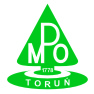 Zintegrowany System ZarządzaniaP/ZSZ -7.4-01 Ogłoszeniena dostawę farb ftalowych, emulsyjnych, olejnych ogólnego stosowania, emalie renowacyjne, farby do gruntowania i rozpuszczalnikiP/ZSZ -7.4-01 z dnia 07.12.2012 r.Znak: AM/P-56/2012